Name of Journal: World Journal of Clinical CasesManuscript NO: 56230Manuscript Type: CASE REPORTPleomorphic adenoma of the trachea: A case report and review of the literatureLiao QN et al. Diagnosis and treatment of PA of the tracheaQian-Nuan Liao, Ze-Kui Fang, Shu-Bing Chen, Hui-Zhen Fan, Li-Chang Chen, Xi-Ping Wu, Xi He, Hua-Peng YuQian-Nuan Liao, Ze-Kui Fang, Shu-Bing Chen, Hui-Zhen Fan, Li-Chang Chen, Xi-Ping Wu, Xi He, Hua-Peng Yu, Department of Pulmonary and Critical Care Medicine, Zhujiang Hospital, Southern Medical University, Guangzhou 510280, Guangdong Province, ChinaAuthor contributions: Liao QN and Yu HP were the patient’s respiratory physicians; Chen SB performed the radiological diagnosis and contributed to manuscript drafting; Fan HZ performed the pathological diagnosis and contributed to manuscript drafting; Liao QN, Fang ZK, Chen LC, Wu XP, and He X reviewed the literature and contributed to manuscript drafting; Liao QN, Fang ZK, Chen SB, and Yu HP were responsible for the revision of the manuscript for important intellectual content; all authors issued final approval for the version to be submitted.Supported by the Natural Science Foundation of Guangdong Province, China, No. 2020A1515010119.Corresponding author: Hua-Peng Yu, MD, PhD, Professor, Department of Pulmonary and Critical Care Medicine, Zhujiang Hospital, Southern Medical University, No. 253 Industrial Avenue, Guangzhou 510280, Guangdong Province, China. huapengyu@aliyun.comReceived: April 22, 2020Revised: October 9, 2020Accepted: November 2, 2020Published online: AbstractBACKGROUNDPleomorphic adenoma (PA) is the most common benign tumor that occurs in the salivary glands; however, tracheobronchial PA is rarely observed. To the best of our knowledge, fewer than 50 cases have been reported in the literature. We report a 49-year-old woman who had been treated for asthma for 2 years before being diagnosed with PA of the trachea.CASE SUMMARYA 49-year-old woman was referred to our hospital due to dyspnea upon exertion and chronic cough with wheezing for 2 years. Laboratory tests showed an elevated white blood cell count, absolute neutrophil count, and percentage of neutrophils. A chest computerized tomography scan showed a well-defined, soft-tissue density lesion measuring 2.4 cm × 2.1 cm in the lower trachea. Flexible bronchoscopy revealed that nearly 90% of the tracheal lumen was obstructed. The histopathological and immunohistochemistry features suggested PA of the trachea. Furthermore, we review the characteristics of 29 patients with tracheobronchial PA over the last 30 years.CONCLUSIONTracheobronchial PA occurs without gender predominance, mostly in the lower or upper trachea, and has a low recurrence rate. The median age at diagnosis is 48 years. The most common symptoms are cough, stridor, dyspnea, and wheezing.Key Words: Pleomorphic adenoma; Trachea; Bronchoscopy; Review; Diagnosis; Case reportLiao QN, Fang ZK, Chen SB, Fan HZ, Chen LC, Wu XP, He X, Yu HP. Pleomorphic adenoma of the trachea: A case report and review of the literature. World J Clin Cases 2020; In pressCore Tip: Pleomorphic adenoma of the trachea is a rare benign tumor with slow growth. However, no standards for management have been established, and the clinical course has not yet been defined. In this study, 29 cases of tracheobronchial pleomorphic adenoma are reviewed with regard to the most common symptoms, clinical course, and treatment. For early and accurate diagnosis, chest computerized tomography and bronchoscopy should be performed initially in suspected cases.INTRODUCTIONPleomorphic adenoma (PA) is an unusual type of salivary-gland neoplasm that occurs in the trachea[1]. The tumor is composed of recognizable epithelial tissue mixed with  mucoid, myxoid, and chondroid tissues, which can also be observed in the soft palate, hard palate, upper lip, nasal septum, nasopharynx, orbital area, lower eyelid, buccal mucosa, cheek, and external auditory canal[2]. To the best of our knowledge, fewer than 50 cases have been reported[3-6]. Due to the lack of early specific symptoms, PA of the trachea is usually misdiagnosed as asthma[6-9]. In addition, cases of PA can progress to malignant tumors[10]. We present a case of PA of the trachea that was successfully treated by bronchoscopic interventions.CASE PRESENTATIONChief complaintsDyspnea upon exertion and chronic cough with wheezing for 2 years.History of present illnessA 49-year-old woman was referred to our hospital for dyspnea upon exertion and chronic cough with wheezing for 2 years. The above symptoms worsened with white mucus sputum for the past one week with no complaints of fever, chest tightness, chest pain, or hemoptysis.History of past illnessThe patient was previously diagnosed with asthma and treated with inhaled glucocorticoids for 2 mo.Personal and family historyThere was no history of tobacco use, and the patient denied having a personal or family history of other diseases.Physical examinationIn the physical examination, lip cyanosis, three depression signs (suprasternal fossa, supraclavicular fossa, and intercostal space), and expiratory and inspiratory wheezing were observed, and the sound of her lungs was decreased with crackles, but she did not have lymphadenopathy or weight loss. Furthermore, we could hear stridor in the trachea and neck.Laboratory examinationsRoutine blood tests showed an elevated white blood cell count (14.70 × 109 cells/L; range, 3.5-9.5 × 109 cells/L), absolute neutrophil count (11.36 × 109 cells/L; range, 1.8-6.3 × 109 cells/L), and neutrophil percentage (77.3%; range, 40%-75%); the serum potassium level was found to be decreased in the blood biochemistry results (2.78 mmol/L; range, 3.5-5.5 mmol/L). The tumor markers were normal. The arterial blood gas test suggested respiratory acidosis combined with metabolic alkalosis.Imaging examinationsPneumonia was detected from the chest X-ray, with no other abnormalities. A computed tomographic (CT) scan of the chest showed a sign of pulmonary infection, and computed tomographic virtual bronchoscopy (CTVB) showed a well-defined, soft-tissue density lesion measuring 2.4 cm × 2.1 cm in the lower trachea, located 2 cm above the carina (Figure 1). Fiberoptic bronchoscopy revealed that the surface of the mass was smooth and vasodilatory, and nearly 90% of the tracheal lumen was obstructed, so the bronchoscope failed to pass through (Figure 2).Pathological examinationHistopathological analysis revealed that the tumor was composed of epithelial and myxoid mesenchymal elements and was characterized by the presence of ductal structures that appeared to contain double-layered cells in a mucoid or hyaline stroma. Notably, there was no sign of necrosis or mitosis (Figure 3). Immunohistochemically, the tumor cells did not express thyroid transcription factor-1 and cytokeratin 7 (CK 7), but were positive for CK, CK 5/6, p63, and the S-100 protein, with low expression of Ki-67 (10%). Moreover, the basement membrane was immunoreactive for AB/ para-aminosailcylic acid. After immunohistochemical staining, the definite diagnosis was determined to be PA of the trachea.FINAL DIAGNOSISThe patient was finally diagnosed with PA of the trachea.TREATMENTConsidering that the patient's vital signs were stable, intratracheal tumor resection was performed by electron bronchoscopy under conscious sedation induced using intravenous midazolam. Finally, tumor tissues were excised with an electrosurgical snare and cryotherapy. Then, the edges and base of the mucosal defect were treated with argon plasma coagulation (APC) to enhance tumor clearance. There was no significant bleeding or perforation from the wound (Figure 2). After resection, the tracheal lumen was completely unobstructed, and there were no new organisms.OUTCOME AND FOLLOW-UPThe patient's wheezing symptoms were remarkably relieved after the operation, but cough and expectoration remained. Regarding the sign of pulmonary infection from the chest CT, the patient was discharged 9 d after anti-infection treatment and remained asymptomatic at the 3-mo follow-up.DISCUSSIONPA originating from the trachea is rare. According to Fitchett et al[11], it accounts for 1% of lung carcinomas and between 2% to 9% of all cases of PA. This type of PA consists of myoepithelial cells mixed with neoplastic ducts and stroma. The demographics and presenting characteristics of the 29 cases are shown in Table 1. Likewise, the major clinical features of the patients are listed in Table 2. According to the review, no gender predominance was found. The age of the patients ranged from 8 to 83 years, with a median age of 48 years, and there were four minors. More than half of these tumors were located in the lower or upper trachea; however, two cases originated from the airway and grew outward into the thyroid or mediastinum. Although a few patients presented with hemoptysis, the most common symptoms were cough, stridor, dyspnea, and wheezing, depending on the site and degree of airway obstruction. The patient in this case had a 2-year history of dyspnea upon exertion and chronic cough with wheezing before being properly diagnosed with PA of the trachea. The median clinical course was 5.5 mo, and the longest course was 10 years, which may reflect the benign nature of the tumor. In addition, it results in low recurrence rates at follow-ups.Tracheal tumors are difficult to identify in chest radiographs. Moreover, patients initially present with non-alarming symptoms mimicking asthma[11]. The patient in this case was previously misdiagnosed with asthma and treated with inhaled glucocorticoids for 2 mo. Therefore, chest CT and bronchoscopy play a critical role in making early and proper diagnoses. CTVB involves the three-dimensional reconstruction of high-resolution helical CT images of the tracheobronchial tree, which can facilitate the analysis of bronchial lesions beyond the limits of bronchoscopy and the assessment of airway patency distal to high-grade obstructions[12]. However, CTVB cannot be used to identify the nature of a lesion, while bronchoscopy can be used to complete this by biopsy.Histologically, PA is also known as a “mixed tumor”, which describes its pleomorphic appearance rather than its dual origin from epithelial and mesenchymal components. The stroma may be mucoid, myxoid, cartilaginous, or hyaline. Approximately 6% of tumors have the potential to transform into carcinoma ex pleomorphic adenoma[10]. When it presents with atypical cells, an abnormal chromatin pattern, and necrosis, the diagnosis of carcinoma ex pleomorphic adenoma is made. Regarding immunohistochemistry findings, the tumor shows positive staining for creatine kinase, p63, S-100 protein, epithelial membrane antigen, and glial fibrillary acidic protein. S-100 protein and glial fibrillary acidic protein may be helpful markers in differentiating PA and adenoid cystic carcinoma[13]. In addition, the patient in our study had a Ki-67 index of 10%. This marker is widely known as a proliferative marker, and numerous studies have shown a positive correlation between Ki-67 expression and the proliferative cell fraction in tumors[14]. Given the rarity of tracheal PA, no standards for management have been established, but it is clear that the main goal is to remove the lesion and restore airway patency. Surgical resection and airway anastomosis have traditionally been applied in many studies[4,15,16]. Compared with surgery, endoscopic resection is less traumatic and allows a faster recovery after the operation. Endobronchial intervention using a rigid and flexible bronchoscope is widely performed in cases of airway stenosis. In our case, we successfully applied bronchoscopic interventional therapy to remove the tumor, such as electrosurgical snare, cryotherapy and argon plasma coagulation. Due to its rarity, its biological behavior and clinical course have not been well described. One case of tracheal PA was reported to be recurrent in 2020 after surgical resection and end-to-end anastomosis were performed 10 years previously[17]. Therefore, long-term follow-ups are essential for patients. According to the medical literature, there is no clearly recommended follow-up period or interval, of which the longest follow-up period is 5 years without recurrence[8]. We will follow this patient by periodic chest CT and flexible bronchoscopy at least 10 years after the tumor resection.CONCLUSIONOverall, we summarize the clinical presentation, clinical course, treatment, and prognosis of tracheobronchial PA according to the literature over the last 30 years[18-33]. PA of the trachea is extremely rare, and patients initially present with nonspecific symptoms mimicking asthma. Chest CT and bronchoscopy play a critical role in making an early diagnosis, whereas a definite diagnosis is made on the basis of histopathological and immunohistochemistry features. Although surgical resection is traditionally performed, this article supports the notion that bronchoscopic interventions for PA of the trachea are viable treatment options.REFERENCES1 Gaissert HA, Mark EJ. Tracheobronchial gland tumors. Cancer Control 2006; 13: 286-294 [PMID: 17075566 DOI: 10.1177/107327480601300406]2 Kuo YL, Tu TY, Chang CF, Li WY, Chang SY, Shiao AS, Chu PY, Chan KT, Tai SK, Wang YF, Kao SC, Kao SY, Lo WL, Wu CH, Shu WH, Ma S, Wang TH. Extra-major salivary gland pleomorphic adenoma of the head and neck: a 10-year experience and review of the literature. Eur Arch Otorhinolaryngol 2011; 268: 1035-1040 [PMID: 21120660 DOI: 10.1007/s00405-010-1437-2]3 Zhu Z, Lian X, Yang D. Right main bronchial pleomorphic adenoma: A case report and literature review. Medicine (Baltimore) 2018; 97: e12648 [PMID: 30334948 DOI: 10.1097/MD.0000000000012648]4 Kim J, Oak CH, Jang TW, Jung MH. Tracheal pleomorphic adenoma with coexisting pulmonary tuberculoma. Yeungnam Univ J Med 2018; 35: 114-120 [PMID: 31620581 DOI: 10.12701/yujm.2018.35.1.114]5 David AP, Bakos SR, Daniero JJ. Pleomorphic Adenoma of the Trachea. Ear Nose Throat J 2020; 99: 235-236 [PMID: 30987459 DOI: 10.1177/0145561319840189]6 Takahashi M, Yorozuya T, Miyasaka Y, Kodama K, Yoshikawa T, Taya T, Mori Y, Ikeda K, Miyajima S, Chiba H, Takahashi H. A case of tracheal pleomorphic adenoma misdiagnosed as asthma. Oxf Med Case Reports 2019; 2019: omz111 [PMID: 31777662 DOI: 10.1093/omcr/omz111]7 Baghai-Wadji M, Sianati M, Nikpour H, Koochekpour S. Pleomorphic adenoma of the trachea in an 8-year-old boy: a case report. J Pediatr Surg 2006; 41: e23-e26 [PMID: 16863832 DOI: 10.1016/j.jpedsurg.2006.04.008]8 Aribas OK, Kanat F, Avunduk MC. Pleomorphic adenoma of the trachea mimicking bronchial asthma: report of a case. Surg Today 2007; 37: 493-495 [PMID: 17522768 DOI: 10.1007/s00595-006-3441-0]9 Kajikawa S, Oki M, Saka H, Moritani S. Pleomorphic adenoma of the trachea. Respiration 2010; 80: 433-434 [PMID: 20357424 DOI: 10.1159/000308462]10 Gao HX, Li Q, Chang WL, Zhang YL, Wang XZ, Zou XX. Carcinoma ex pleomorphic adenoma of the trachea: A case report. World J Clin Cases 2019; 7: 2623-2629 [PMID: 31559302 DOI: 10.12998/wjcc.v7.i17.2623]11 Fitchett J, Luckraz H, Gibbs A, O'Keefe P. A rare case of primary pleomorphic adenoma in main bronchus. Ann Thorac Surg 2008; 86: 1025-1026 [PMID: 18721613 DOI: 10.1016/j.athoracsur.2008.02.073]12 Finkelstein SE, Schrump DS, Nguyen DM, Hewitt SM, Kunst TF, Summers RM. Comparative evaluation of super high-resolution CT scan and virtual bronchoscopy for the detection of tracheobronchial malignancies. Chest 2003; 124: 1834-1840 [PMID: 14605057 DOI: 10.1378/chest.124.5.1834]13 Tanaka Y, Shibata T, Suzuki K. Pleomorphic adenoma originating from the trachea showing the appearance of a follicular tumor of the thyroid on ultrasonography. J Med Ultrason (2001) 2010; 37: 27-30 [PMID: 27277607 DOI: 10.1007/s10396-009-0245-z]14 Díaz KP, Gondak R, Martins LL, de Almeida OP, León JE, Mariano FV, Altemani A, Vargas PA. Fatty acid synthase and Ki-67 immunoexpression can be useful for the identification of malignant component in carcinoma ex-pleomorphic adenoma. J Oral Pathol Med 2019; 48: 232-238 [PMID: 30597641 DOI: 10.1111/jop.12820]15 Solak O, Ocalan K, Unlu M, Aycicek A, Aktepe F, Sivaci R. Pleomorphic adenoma of the trachea. Gen Thorac Cardiovasc Surg 2012; 60: 843-846 [PMID: 22729848 DOI: 10.1007/s11748-012-0081-8]16 Park KS, Sung WJ. Pleomorphic adenoma of the trachea: a case report. Korean J Pathol 2013; 47: 399-401 [PMID: 24009639 DOI: 10.4132/KoreanJPathol.2013.47.4.399]17 Karamustafaoglu YA, Yanık F, Yoruk Y. Palliative treatment of recurrent tracheal pleomorphic adenoma 10 years after segmental resection using the endobronchial shaver. Clin Respir J 2020; 14: 495-497 [PMID: 31916406 DOI: 10.1111/crj.13149]18 Heifetz SA, Collins B, Matt BH. Pleomorphic adenoma (benign mixed tumor) of the trachea. Pediatr Pathol 1992; 12: 563-574 [PMID: 1329058 DOI: 10.3109/15513819209024207]19 Başaklar AC, Sönmez K, Memiş L, Kale N. Pleomorphic adenoma of the main bronchus. J Pediatr Surg 1994; 29: 1550-1552 [PMID: 7877025 DOI: 10.1016/0022-3468(94)90213-5]20 Sweeney EC, McDermott M. Pleomorphic adenoma of the bronchus. J Clin Pathol 1996; 49: 87-89 [PMID: 8666696 DOI: 10.1136/jcp.49.1.87]21 Paik HC, Lim SH, Lee DY, Paik SY. Pleomorphic adenoma of the trachea--a case report. Yonsei Med J 1996; 37: 81-85 [PMID: 8967114 DOI: 10.3349/ymj.1996.37.1.81]22 Bizal JC, Righi PD, Kesler KA. Pleomorphic adenoma of the trachea. Otolaryngol Head Neck Surg 1997; 116: 139-140 [PMID: 9018277 DOI: 10.1016/s0194-5998(97)70369-3]23 Paik SS, Jin YH, Park CK, Shin DH, Chung WS, Lee JD. Pleomorphic adenoma of the trachea. J Korean Med Sci 1997; 12: 564-566 [PMID: 9443098 DOI: 10.3346/jkms.1997.12.6.564]24 Pomp J, Pannekoek BJ, Overdiep SH. Pleomorphic adenoma and severe tracheal obstruction. Respir Med 1998; 92: 889-891 [PMID: 9850380 DOI: 10.1016/S0954-6111(98)90398-5]25 Kim KH, Sung MW, Kim JW, Koo JW. Pleomorphic adenoma of the trachea. Otolaryngol Head Neck Surg 2000; 123: 147-148 [PMID: 10889498 DOI: 10.1067/mhn.2000.102809]26 Ashwaq AM, Sani A. Pleomorphic adenoma of the trachea. Med J Malaysia 2007; 62: 162-163 [PMID: 18705454]27 Matsubara M, Yasuo M, Tanabe T, Tsushima K, Urushihata K, Yamamoto H, Hanaoka M, Koizumi T, Fujimoto K, Kubo K, Yamazaki Y, Uehara T. Pleomorphic adenoma with an endobronchial resection. Intern Med 2008; 47: 1117-1120 [PMID: 18552469 DOI: 10.2169/internalmedicine.47.0853]28 Kamiyoshihara M, Ibe T, Takeyoshi I. Pleomorphic adenoma of the main bronchus in an adult treated using a wedge bronchiectomy. Gen Thorac Cardiovasc Surg 2009; 57: 43-45 [PMID: 19160012 DOI: 10.1007/s11748-008-0319-7]29 Lin CH, Lin MW, Chen JS, Yu CJ. Shortness of breath while lying down: a woman with orthopneic asthma. CMAJ 2011; 183: 77-79 [PMID: 20940239 DOI: 10.1503/cmaj.081801]30 Goto T, Maeshima A, Akanabe K, Hamaguchi R, Wakaki M, Oyamada Y, Kato R. Bronchial pleomorphic adenoma coexisting with lung cancer. Ann Thorac Cardiovasc Surg 2011; 17: 174-177 [PMID: 21597416 DOI: 10.5761/atcs.cr.09.01516]31 Lee YK, Kim YH, Kim GY, Youn HC. Pleomorphic adenoma presenting with a mediastinal mass. Thorac Cancer 2014; 5: 89-92 [PMID: 26766980 DOI: 10.1111/1759-7714.12013]32 Casillas-Enríquez JD, Álvarez-Maldonado P, Salguero-Cruz L, Navarro-Reynoso F, Cicero-Sabido R, Núñez-Pérez Redondo C. Pleomorphic adenoma of the trachea: A case report. J Bronchology Interv Pulmonol 2014; 21: 51-53 [PMID: 24419187 DOI: 10.1097/LBR.0000000000000025]33 Sim DW, Oh IJ, Kim KS, Choi YD, Kwon YS. Pleomorphic adenoma of the trachea. J Bronchology Interv Pulmonol 2014; 21: 230-233 [PMID: 24992132 DOI: 10.1097/LBR.0000000000000076]FootnotesInformed consent statement: The patient and her legal guardian provided informed written consent during the treatment.Conflict-of-interest statement: The authors declare that they have no conflicts of interest to disclose.CARE Checklist (2016) statement: The authors have read the CARE Checklist (2016), and the manuscript was prepared and revised according to the CARE Checklist (2016).Open-Access: This article is an open-access article that was selected by an in-house editor and fully peer-reviewed by external reviewers. It is distributed in accordance with the Creative Commons Attribution NonCommercial (CC BY-NC 4.0) license, which permits others to distribute, remix, adapt, build upon this work non-commercially, and license their derivative works on different terms, provided the original work is properly cited and the use is non-commercial. See: http://creativecommons.org/Licenses/by-nc/4.0/Manuscript source: Unsolicited manuscriptPeer-review started: April 22, 2020First decision: September 29, 2020Article in press: Specialty type: Medicine, research and experimentalCountry/Territory of origin: ChinaPeer-review report’s scientific quality classificationGrade A (Excellent): 0Grade B (Very good): 0Grade C (Good): CGrade D (Fair): 0Grade E (Poor): 0P-Reviewer: Handra-Luca A S-Editor: Zhang H L-Editor: Wang TQ P-Editor: Figure Legends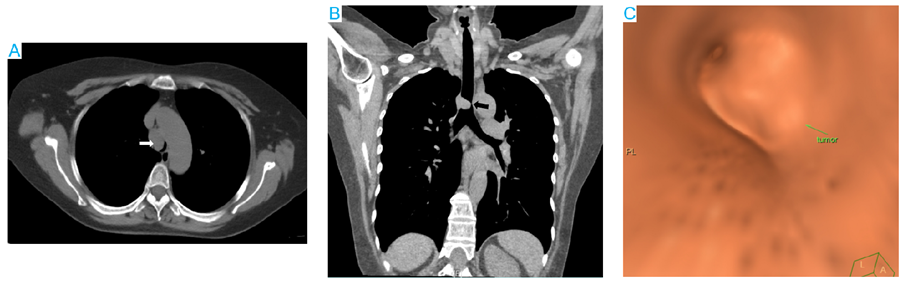 Figure 1 Computed tomographic presentation of the patient. A: Mediastinal computed tomographic scan of the chest showed a 2.4 cm × 2.1 cm homogenous well-defined, dense soft tissue lesion in the left lateral inner wall of the trachea (white arrows); B: Computed tomographic scan with multiplanar reconstruction showed a round lesion in the lower trachea (black arrow); C: A tumor in the inner trachea observed by computed tomographic virtual bronchoscopy (green arrow).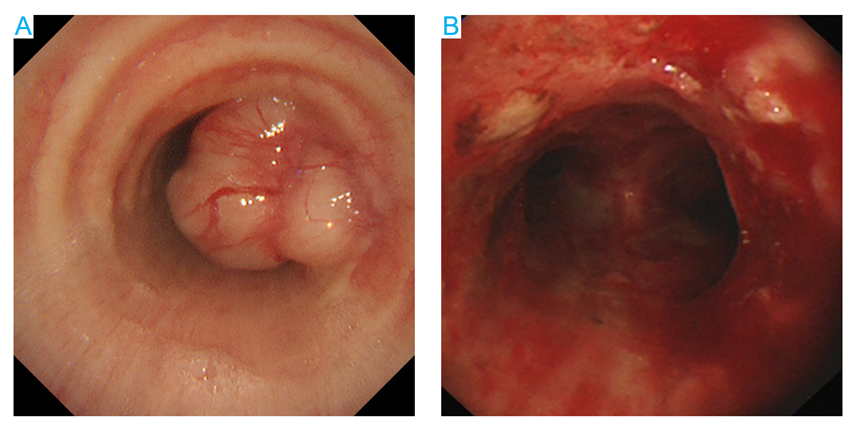 Figure 2 Bronchoscopic findings. A: A polypoid and vasodilatory mass originated from the right side of the lower trachea; B: After endoscopic resection, the tumor was removed almost completely, and the airway patency was restored.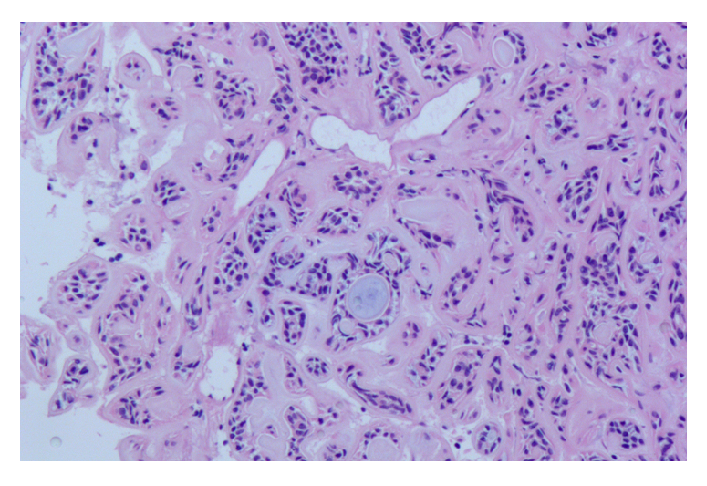 Figure 3 Pathological presentation of the patient. The tumor was composed of epithelial and myxoid mesenchymal elements and characterized by the presence of ductal structures that appeared to contain double-layered cells in a mucoid or hyaline stroma. No signs of necrosis or mitosis were observed (hematoxylin-eosin staining, × 100).Table 1 Summary of presenting characteristics of tracheobronchial pleomorphic adenoma reported in the English medical literatureCK: Cytokeratin; EMA: Epithelial membrane antigen; GFAP: Glial fibrillary acidic protein; SMA: Smooth muscle actin; NSE: Neuron-specific enolase; APC: Argon plasma coagulation; TTF-1: Thyroid transcription factor-1; M: Male; F: Female; CK 7: Cytokeratin 7.Table 2 Outline of major features characterizing presentation of 29 cases of tracheobronchial pleomorphic adenomaIQR: Interquartile range.Ref.AgeSexClinical presentationCourse (mo)Tumor siteTumor size (cm)Immunohistochemical stainingTreatmentComorbiditiesComplicationsClinical follow-up period (mo)Heifetz et al[18], 199215MAsthma, wheezing, and dyspnea12Upper trachea (level of the fourth ring)2.5 × 2.5 × 2.5+: CK AE1/3, S-100, actin, vimentin, EMA, GFAPCO2 laser bronchoscopyNoNoAlive with no evidence of recurrence (6)Basaklar et al[19], 199411FNonproductive harsh cough, high fever, nausea, vomiting, and night sweats1.5Right upper lobe bronchus2Not availableSurgical resectionAtelectasis, multiple mediastinal and peribronchial lymphadenopathies NoNot availableSweeney et al[20], 199627MIncidental (asymptomatic)Not availableRight lower lobe bronchus3 × 5+: CK, EMA, S 100, SMAA lower lobectomyNoNoNot availablePaik et al[21], 199650MMild dyspnea upon exertion 3Mid trachea (4 cm above the carina)2 × 2Not availableRight thoracotomy with segmental resection and end-to-end anastomosisNoNoAlive with no evidence of recurrence (18 d)Bizal et al[22], 199727MDyspnea upon exertion and intermittent wheezing12Lower trachea (2 cm above the carina)2.5Not availableSurgical resection and primary anastonosis performed through right thoracotomyNoNoAlive with no evidence of recurrence (6)Paik et al[23], 199748FDyspnea upon exertion and productive cough with wheezing3Lower trachea1.5 × 1.2+: Vimentin, CK, S-100, GFAP, SMATracheal wedge resectionNoNoNot availablePomp et al[24], 199879FIncreasing stridor, dyspnea and a dry cough2Upper trachea (level of fifth ring)2Not availableRadiotherapy, excision through rigid bronchoscopyNoRecurrent PA of the tracheaNot availablePomp et al[24], 199858FIncreasing dyspnea and stridor6Upper trachea (below the larynx)90% occlusionNot availableExcision via tracheotomyNoNoAlive with no evidence of recurrence (12)Kim et al[25], 200015MAsthma, dyspnea and stridor 5Upper trachea1.5Not availableSegmental tracheal resection and end-to-end anastomosisNoNoAlive with no evidence of recurrence (12)Baghai-Wadji et al[7], 20068MAsthma, fever, productive cough, severe wheezing, and respiratory distress10 dLower trachea90% occlusion+: Chromogranin, NSE, CKSurgical resection and tracheal reconstruction (pericardial patch graft)PneumoniaNoAlive with no evidence of recurrence (6)Aribas et al[8], 200742FAsthma, severe dyspnea2 yrLower trachea2 × 2+: Vimentin, GFAP, S-100 Segmental tracheal resection and end-to-end anastomosis NoTracheal stenosis Alive with no evidence of recurrence (5 yr)Ashwaq et al[26], 200737MSpontaneous hemoptysis8Mid trachea2 × 2Not availableExcision with cold instrument via suspension laryngoscopyNoNoAlive with no evidence of recurrence (3)Matsubara et al[27], 200871MIncidental (asymptomatic)Not availableLeft main bronchusNot available+: polyclonal anti-S-100, anti-GFAPEndoscopic resection with electrosurgical snaring and APCNoNoAlive with no evidence of recurrence (6)Fitchett et al[11], 200865MHoarse barking cough5Right main bronchus1.3Not availableEndoscopic resection with diathermy snareNoNoNot availableKamiyoshihara et al[28], 200934FDyspnea upon exertion3Left main bronchus1.2 × 1.1Not availableSurgical resection with wedge bronchiectomyNoNoAlive with no evidence of recurrence (11)Tanaka et al[13], 201057FA neck mass10 yrRight lobe of the thyroid (originating from the trachea)3.25 × 2.09+: SMA, 34bE12; -: P53 and ki67Surgical resection and direct anastomosisNoNoNot availableKajikawa et al[9], 201055MAsthma, dyspnea with wheezing2 yrLower trachea Not availableNot availableEndoscopic resection with APC, electrocautery and rigid bronchoscopic coringNoNoAlive with no evidence of recurrence (7)Lin et al[29], 201136FBronchial asthma, worsening shortness of breath6Lower trachea(3 cm above the carina)2 × 2 × 2Not availableSegmental tracheal resection and anastomosisAllergic rhinitisNoNot availableGoto et al[30], 201171MProgressive dyspneaNot availableLeft main bronchus 2.5 × 2+: CK AE1/3, SMAEndoscopic resection with electrosurgical snaringChronic obstructive pulmonary disease, squamous cell; carcinoma (pT2N0M0, stage IB)NoAlive with no evidence of recurrence (2)Solak et al[15], 201246FSevere dyspnea12Upper trachea3 × 2Not availableCollar incision with partial sternotomy and end-to-end anastomosisNoNoAlive with no evidence of recurrence (1)Park et al[16], 201359MDyspnea upon exertion3Mid trachea2 × 2+: CK, CK 19, EMA, S100, p63Right thoracotomy with segmental resection and end-to-end anastomosisActive pulmonary tuberculosisNoAlive with no evidence of recurrence (5 yr)Lee et al[31], 201454FBlunt chest pain upon bending forward2 wkPosterior mediastinum (originating from the left main bronchus)6.0 × 4.5 × 2.5+: P63 and SMA Video-assisted thoracic surgeryNoNoAlive with no evidence of recurrence (2 yr)Casillas-Enríquez et al[32], 201433FProductive cough, wheezing, and occasional hemoptysis4 yrUpper trachea80% occlusionNot availableEndoscopic resection with APCNoNoAlive with no evidence of recurrence (8)Sim et al[33], 201432FDyspnea upon exertion and chronic cough with wheezing8Lower trachea1.8 × 1.6Not availableEndoscopic resection with rigid forceps and APCSitus inversusNoAlive with no evidence of recurrence (1)Zhu et al[3], 201838FProgressive shortness of breath5 yrRight main bronchus1.42 × 0.96Not availableEndoscopic resection with electrosurgical snare and APCNoNoAlive with no evidence of recurrence (3)Kim et al[4], 201849MExacerbation of dyspnea upon exertion, cough and sputum3Lower trachea1.5 × 1.3 × 1.3+: CK 5/6, CK, p53Right thoracotomy with segmental resection and anastomosis with tracheobronchoplastyActive pulmonary tuberculomaNoAlive with no evidence of recurrence (3)David et al[5], 202083FWorsening shortness of breath and waking up with blood in her oropharynx1Upper trachea (3.0 cm below the vocal fold edge)1.6 × 1.3+: P63, SMA; -: Chromogranin, synaptophysin Endoscopic excision with fiber-based CO2 laser and rigid bronchoscopeHypertension, rheumatoid arthritisNoNot availableTakahashi  et al[6], 201951FAsthma, cough and wheezing at night2Upper trachea (periphery 30 mm from the glottis)1.5Not availableEndoscopic resection with electrosurgical snaring and forcepsNoNoAlive with no evidence of recurrence (30)Our case49FDyspnea upon exertion and chronic cough with wheezing2 yrLower trachea2.4 × 2.1 + ：CK, CK 5/6, p63, S-100, Ki-67 (10%); - ：TTF-1, CK 7Endoscopic resection electrosurgical snare, cryotherapy and APCNoNoAlive with no evidence of recurrence (3)Variablen (%) or median (IQR)SexFemale16 (55.17)Male13 (44.83)Age, yrMedian (range)48 (8-83)SymptomsAsymptomatic2 (6.90)Respiratory symptoms (wheezing, dyspnea, cough, stridor, hemoptysis)24 (82.76)Fever2 (6.90)Gastrointestinal symptoms (vomiting, diarrhea)1 (3.45)Night sweats1 (3.45)Chest pain1 (3.45)Neck mass1 (3.45)Clinical courseMedian (range)5.5 m (10 d-10 y)LocationUpper trachea 8 (27.59)Mid trachea 3 (10.34)Lower trachea9 (31.03)Bronchus7 (24.14)Thyroid1 (3.45)Posterior mediastinum1 (3.45)Size (largest diameter), cmMedian (range)2 (1.2-6)Recurrence1 (3.45)